Nombre de la actividad: Reunión Comisión Municipal Protección Civil.Actividad: Reunidos esta mañana en el Salón de Reuniones de la Municipalidad; La Comisión de Protección Civil retomaron puntos importantes y uno de ellos fue analizar la situación actual que vivimos en el Municipio sobre la Pandemia COVID-19. Como Comisión haremos lo posible para coordinar con las Instituciones responsables para poder realizar pruebas de tamizaje para el Municipio de Chalatenango y así poder Aplicar nuevas medidas para disminuir el riesgo.                                                              Fecha: 5 de enero de 2021.                                                                                               Ubicación: Salón de reuniones de la Municipalidad.                                                                                                        Hora: 8:30am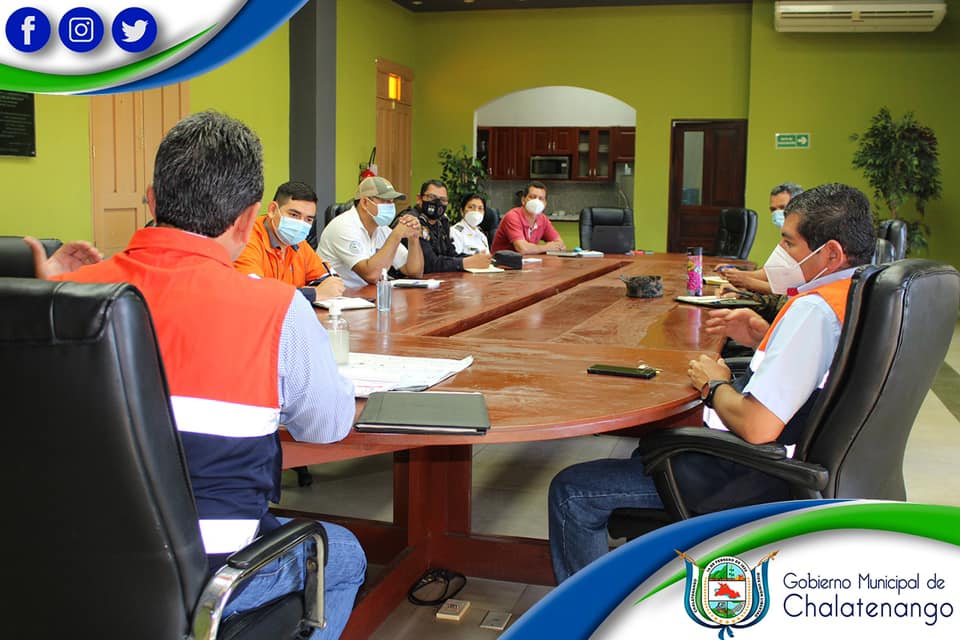 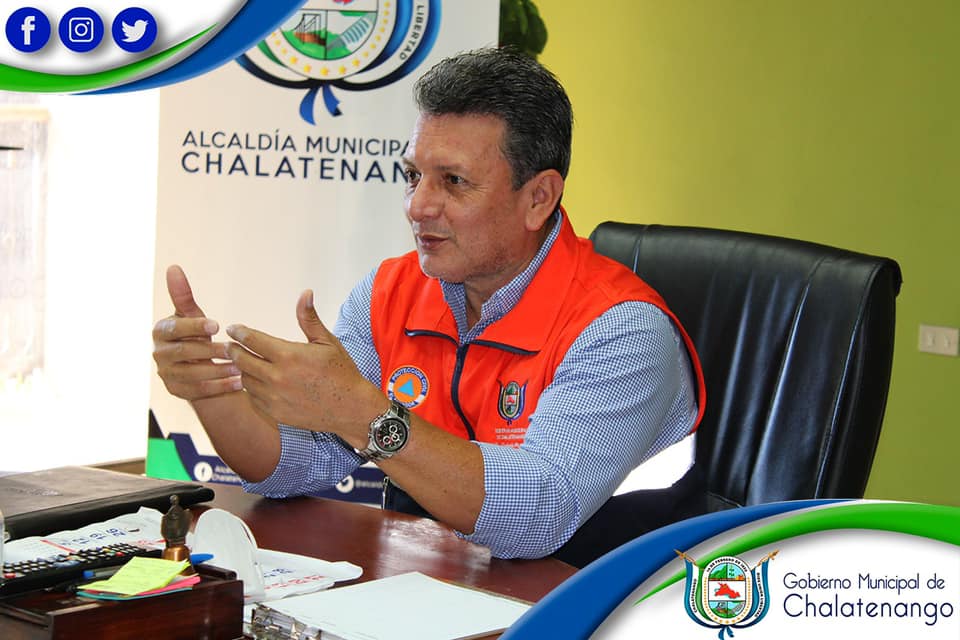 